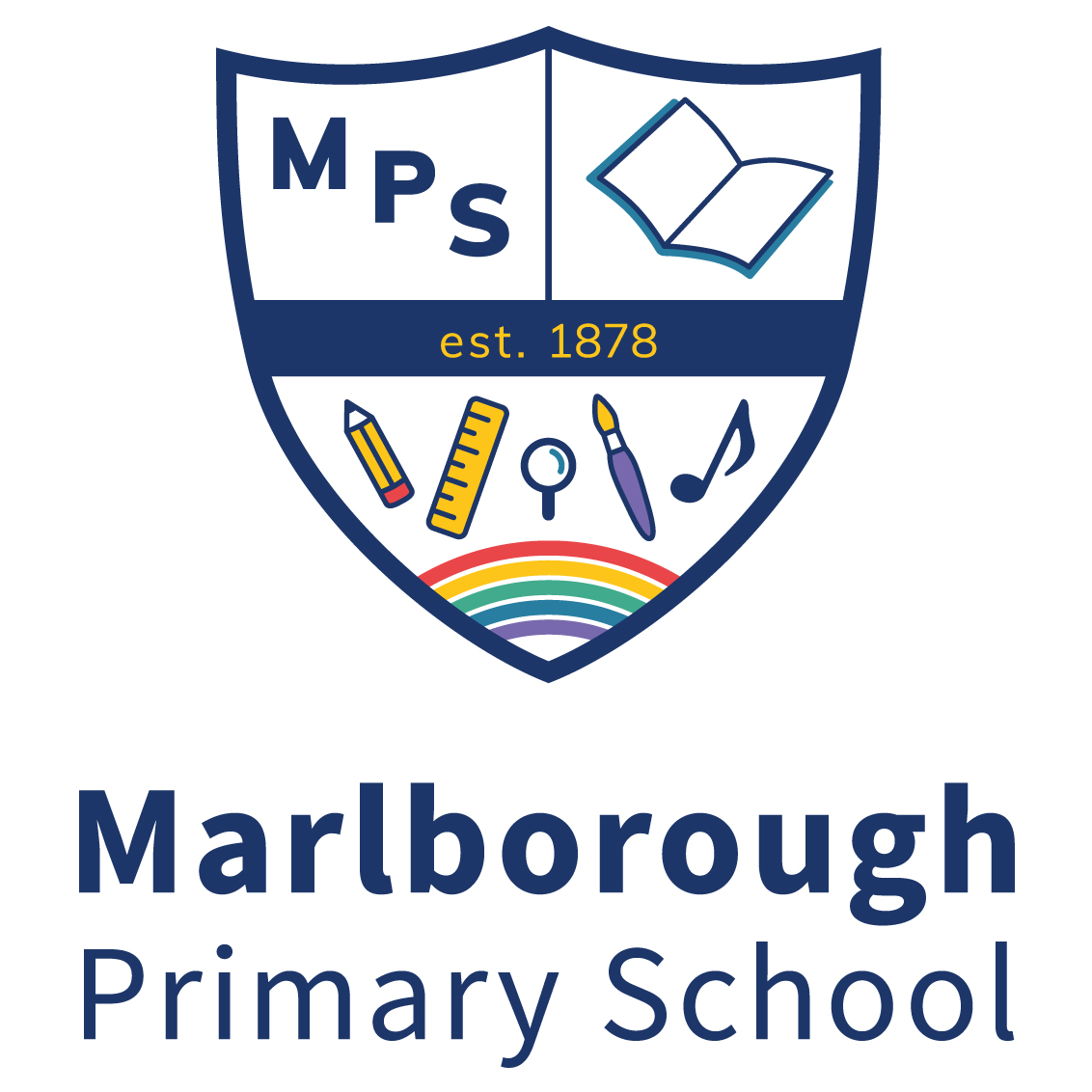 RECEPTION CLASS TEACHER FTE: 1.0Required for September 2022M1 – M6 Marlborough Primary School, is a ‘good’ school with the ambition to be ‘outstanding’. We are committed to providing a broad, balanced and exciting educational experience for all our children in order to promote their full academic and social development.  We are seeking to appoint a Reception Class teacher to join our strong in-house team who also benefit working with colleagues in our partner school, Colville Primary. The post is initially for one year, but could lead to a permanent position.  This post is not suitable for ECTs.We are seeking to appoint a teacher who:is ambitious and energeticcan ensure high quality provision is committed to ensuring achievement for all through equal access, opportunity and aspiration for all childrenhas excellent interpersonal skills and qualities that motivate children We can offer you:a state of the art school building with amazing facilities for learning a supportive, collegiate and motivated in-house team high quality CPD with opportunities for career progressionenthusiastic, friendly children with a love of learning an inclusive school with a ‘can do’ ethos where success is recognised strong and ambitious leadership with a clear sense of strategic directionan opportunity to innovate and take riskssupportive parents and governors Learn more about the school by visiting our website www.marlborough.rbkc.sch.uk or visiting our Twitter feed @marlboroughsw3. Visits to the school are encouraged. Please email janet.wallace@marlborough.rbkc.sch.uk for an application pack.Closing date: 	20th May 2022 @ NoonInterviews: 		 24th May 2022We are committed to safeguarding and promoting the welfare of children. The successful candidate will undergo full DBS checks.